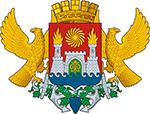 МУНИЦИПАЛЬНОЕ ОБРАЗОВАНИЕ ВНУТРИГОРОДСКОГО РАЙОНА «КИРОВСКИЙ РАЙОН» ГОРОДА МАХАЧКАЛЫ« 19  » 08.2021г                                                                                               № 243 -П                                                                                                     ПОСТАНОВЛЕНИЕ                          О мерах по составлению проекта бюджетамуниципального образования  внутригородского района «Кировский район» города Махачкалы     на 2022 год и плановый период 2023и 2024 годов   В соответствии со статьями 169, 184 Бюджетного кодекса Российской Федерации, Решением районного Собрания депутатов  от 7.12.2017г. № 23-2, ст. 41 Положения «О бюджетном процессе  внутригородского района «Кировский район» города Махачкалы                                         1.В целях координации деятельности участников бюджетного процесса создать Бюджетную комиссию по бюджетным проектировкам на 2022год и плановый период 2023-2024гг.2.Утвердить:-состав Бюджетной комиссии  по  бюджетным проектировкам  на 2022год и плановый период 2023 -2024гг.(приложение№1);-План подготовки и рассмотрения документов и материалов, разрабатываемых  при составлении проекта бюджета  муниципального образования  внутригородского района «Кировский район» города Махачкалы (далее – районный бюджет) на 2022год и плановый период 2023- 2024гг.(приложение№ 2). 3. Настоящее постановление  вступает в силу  со дня его официального        опубликования .4. Контроль за исполнением настоящего постановления возложить на заместителя Главы  администрации внутригородского района «Кировский район» города Махачкалы в соответствии с координируемым направлением деятельности.Глава  района	                          С.К.Сагидов Верно: Управделами   	                   П.Д.Зайдиева                                                                                                                             Приложение №1
                                                                                               к Постановлению администрации
                                                                                                            от «19» 08.2021г. №243-П
Состав  Бюджетной комиссии по  бюджетным проектировкам на 2022год  и плановый период 2023-2024гг.
Исрапилов Абдулхалик Артурович –   заместитель главы внутригородского района «Кировский район» города Махачкалы,
председатель бюджетной комиссии;Абдулаева Рима Шапиевна – заместитель начальника финансово – экономического управления  администрации внутригородского района «Кировский район» города Махачкалы –заместитель председателя бюджетной комиссии;члены бюджетной комиссии:
Хайдакова Гульзара Курбангаджиевна-главный специалист Финансово-экономического управления Администрации района;Абдулаева Рима Шапиевна – заместитель начальника финансово – экономического управления  администрации внутригородского района «Кировский район» города Махачкалы ;Османова Фатима Ахмедовна – начальник отдела бухгалтерского учета и отчетности администрации внутригородского района «Кировский район» города Махачкалы ;Яхьяев Гаджимагомед Маммаевич-начальник юридического отдела администрации внутригородского района «Кировский район» города МахачкалыХадыров Ибадула  Уразалиевич – заместитель начальника финансово – экономического управления  администрации внутригородского района «Кировский район» города Махачкалы ;                                                                                                   Приложение №2к Постановлению администрации
                              от « 19.»08.2021г. №243-П___ПЛАНподготовки и рассмотрения проектов законов, документов и материалов, разрабатываемых при составлении проекта бюджета муниципального образования внутригородского района «Кировский район» города Махачкалы на 2022год   и плановый период 2023-2024гг. 367009, Республика Дагестан, г. Махачкала, ул. Керимова,23,  (8722) 69-50-45ф, e-mail:      krayon@mkala.ruN п/пНаименование мероприятийОтветственный исполнительСрок исполнения1Представление материалов ,указанных в настоящем  разделе в администрацию района1.1Проекты муниципальных программ муниципального образования внутригородского района «Кировский район» города Махачкалы ,предлагаемых для реализации начиная с очередного финансового года или планового периодаСтруктурные подразделения администрации района, являющиеся ответственными исполнителями муниципальных программсентябрь1.2Проект прогноза социально-экономического развития муниципального образования внутригородского района «Кировский район» города Махачкалы на текущий финансовый год, очередной финансовый год и первый  год планового периода.ФЭУоктябрь1.3Проект бюджета муниципального образования внутригородского района «Кировский район» города Махачкалы  на очередной финансовый год и плановый периода)пояснительная записка, содержащая условия разработки проекта бюджета районаб)предварительные итоги социально-экономического развития  муниципального образования внутригородского района «Кировский район» города Махачкалы  развития  за истекший период текущего годав) прогноз социально-экономического развития муниципального образования внутригородского района «Кировский район» города Махачкалы  на очередной финансовый год и плановый периодг) основные направления бюджетной и налоговой политики на очередной финансовый год и плановый периодд) ведомственная  структура расходов  бюджета района на очередной финансовый год и плановый периоде) расчеты по статьям  классификации доходов и разделам и подразделам  функциональной классификации расходов бюджета  муниципального образования  внутригородского района «Кировский район» города Махачкалы  ФЭУ              ФЭУФЭУФЭУФЭУФЭУОтдел бухгалтерского учета и отчетности администрации района ,ФЭУДо 1 ноября 2.Представление материалов, указанных в настоящем разделе в Бюджетную комиссию Собрания депутатов внутригородского района «Кировский район» города Махачкалы2.1 Муниципальные программы района, предлагаемых для реализации начиная с очередного финансового года или планового периодаФЭУДо 15 ноября 2.2Представить на рассмотрение  бюджетной комиссии  основные направлений бюджетной и налоговой политики муниципального образования  внутригородского района «Кировский район» города Махачкалы  на очередной финансовый год и плановый периодФЭУДо 15 ноября2.3Общий (предельный ) объем и предварительные(укрупненное)распределение бюджетных ассигнований на исполнение принимаемых расходных обязательств районаФЭУДо 15 ноября2.4Предварительные итоги социально-экономического развития муниципального образования  внутригородского района «Кировский район» города Махачкалы  за истекший период текущего финансового года и ожидаемые итоги социально-экономического развития за текущий годФЭУноябрь2.5 Прогноз социально-экономического развития муниципального образования  внутригородского района «Кировский район» города Махачкалы  на очередной финансовый год и плановый периодФЭУноябрь2.6Прогноз основных характеристик (общий объем доходов, общий объем расходов ,дефицита (профицита) бюджета ) муниципального образования  внутригородского района «Кировский район» города Махачкалы  ФЭУноябрь2.7Пояснительная записка к проекту бюджета муниципального образования  внутригородского района «Кировский район» города Махачкалы  ФЭУноябрь2.8Прогноз поступлений прочих доходов бюджета района  от оказания платных услуг и доходов  получаемых от предпринимательской и  иной приносящей доход деятельности на очередной финансовый год и плановый периодГРБСноябрь3.Представление  материалов, указанных в настоящем разделе, для подготовки заключения о соответствии требованиям бюджетного законодательства Российской Федерации, внесённого в Собрание депутатов внутригородского района «Кировский район» города МахачкалыФЭУ, Собрание депутатов внутригородского района «Кировский район» города Махачкалыдекабрь4.Сформировать сводный плановый реестр расходных обязательств муниципального образования  внутригородского района «Кировский район» города Махачкалы  ФЭУдекабрь